Gesuch um Benützung des GemeindehaussaalesAnlass:	     Datum der Veranstaltung	     Zeit der Veranstaltung	     Belegung des Saales 	ab  bis Küchenbenützung	 Nein                	  JaBenützung Kaffeemaschine	 Nein                	  Ja (Kosten Fr.  / Kaffee)wird Eintritt erhoben?	 Nein                	  Jawird eine Festwirtschaft geführt?	 Nein                	  JaHaftpflichtversicherung?	 Nein                	  JaVeranstalter (Verein/Organisation)	     Verantwortliche Person/Gesuchsteller:Name, Vorname	     Funktion	     Adresse	     Tel. Nr. 	     Email	     Datum, Unterschrift	     Die Gesuchstellerin bzw. der Gesuchsteller anerkannt das Benützungsreglement, welches auf der Gemeindekanzlei eingesehen oder verlangt werden kann.Die Benützungsgesuche sind in jedem Fall dem Gemeinderat einzureichen. Die Übernahme bzw. die Abgabe der Räume ist mit der Gemeindekanzlei oder dem Abwart rechtzeitig zu vereinbaren. Der Schlüssel für das Gemeindehaus ist während den ordentlichen Schalteröffnungszeiten auf der Gemeindekanzlei abzuholen (Freitag nur bis 11:30 Uhr geöffnet!).Der Gemeindehaussaal wird ortsansässigen Vereinen und Organisationen kostenlos zur Verfügung gestellt, wenn die Bestuhlung ordnungsgemäss wieder hergestellt wird und keine Nachreinigung durch den Abwart notwendig ist. Materialverlust oder Beschädigungen sind der Gemeindekanzlei unverzüglich zu melden und müssen vom Veranstalter bezahlt werden. Achtung: 	Im ganzen Gemeindehaus gilt ein generelles Rauchverbot!	Kinder im Vorschulalter dürfen nicht unbeaufsichtigt gelassen werden!Datum der Bewilligung:	i.A. des Gemeinderates	Gemeindekanzlei  Birrhard....................................	Stempel	................................................................Kopie an:AbwartOrdner Benützungskontrolle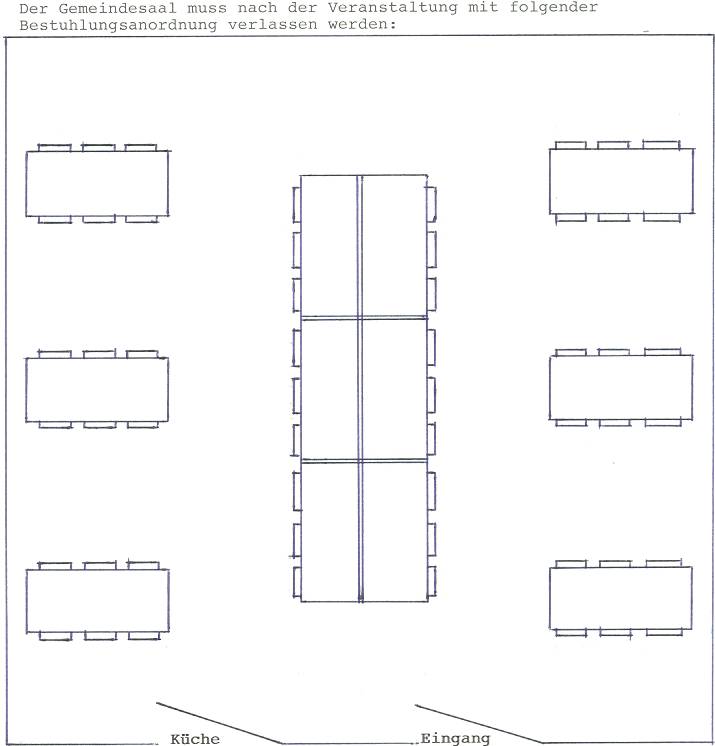 